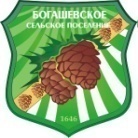 МУНИЦИПАЛЬНОЕ ОБРАЗОВАНИЕ «БОГАШЕВСКОЕ СЕЛЬСКОЕ ПОСЕЛЕНИЕ»СОВЕТ БОГАШЕВСКОГО СЕЛЬСКОГО ПОСЕЛЕНИЯРЕШЕНИЕ Рассмотрев проект о внесении изменений в решение Совета  Богашевского сельского поселения от 24 декабря 2020 года № 43 «О бюджете Богашевского сельского поселения на 2021 год и плановый период 2022 и 2023 годов», разработанный  Администрацией Богашевского сельского поселения и представленный Главой Богашевского сельского поселения, в соответствии с Уставом муниципального образования «Богашевское сельское поселение», СОВЕТ БОГАШЕВСКОГО СЕЛЬСКОГО ПОСЕЛЕНИЯ РЕШИЛ:Внести изменения  в п.п. 1.1 п. 1 Приложения к решению Совета Богашевского сельского поселения 24 декабря 2020 года № 43 «О бюджете Богашевского сельского поселения на 2021 год и плановый период 2022 и 2023 годов», путем принятия его в следующей редакции:              «1. Утвердить основные характеристики бюджета поселения на 2021 год:1.1. - общий объем  доходов  бюджета поселения в сумме  36 955,2 тыс. руб.; - общий объем расходов  бюджета поселения  в сумме 38 568,4тыс. руб.;  - дефицит бюджета поселения в сумме   1 613,2 тыс. рублей».Приложения  3 к решению Совета Богашевского сельского поселения от 24 декабря 2020 года № 43 «О бюджете Богашевского сельского поселения на 2021 год и плановый период 2022 и 2023 годов» изложить в новой редакции (прилагается).Признать утратившим силу 3 к решению Совета Богашевского сельского поселения от 24 декабря 2020 года № 43 «О бюджете Богашевского сельского поселения на 2021 год и плановый период 2022 и 2023годов» с даты вступления в силу настоящего решения.Направить настоящее решение Главе Богашевского сельского поселения  для подписания в установленном порядке и опубликования в печатном средстве массовой информации официального издания «Информационный бюллетень Богашевского сельского поселения».Настоящее решение вступает в силу со дня его опубликования и обнародования на официальном информационном сайте муниципального образования «Богашевское сельское поселение» (адрес сайта http://www.bogashevo.tomsk.ru).Председатель СоветаБогашевского сельского поселения  	/документ подписан/	С.А. КузнецовГлава Богашевского сельского поселения /документ подписан/	Е.Г. ПаньковПриложение 3к решению Совета Богашевскогосельского поселения от 24.12.2020 № 43с. Богашево30.09.2021 № 1952-ое собрание 4-го созыва О внесении изменений и дополнений в решение Совета Богашевского сельского поселения от 24 декабря 2020 года № 43 «О бюджете Богашевского сельского поселения на 2021 год и плановый период 2022 и 2023 годов»Распределение бюджетных ассигнований по разделам, подразделам, целевым статьям (группам и подгруппам) видов расходов классификации расходов бюджетов в ведомственной структуре расходов  бюджета Богашевского сельского поселения на 2021 год Распределение бюджетных ассигнований по разделам, подразделам, целевым статьям (группам и подгруппам) видов расходов классификации расходов бюджетов в ведомственной структуре расходов  бюджета Богашевского сельского поселения на 2021 год Распределение бюджетных ассигнований по разделам, подразделам, целевым статьям (группам и подгруппам) видов расходов классификации расходов бюджетов в ведомственной структуре расходов  бюджета Богашевского сельского поселения на 2021 год Распределение бюджетных ассигнований по разделам, подразделам, целевым статьям (группам и подгруппам) видов расходов классификации расходов бюджетов в ведомственной структуре расходов  бюджета Богашевского сельского поселения на 2021 год Распределение бюджетных ассигнований по разделам, подразделам, целевым статьям (группам и подгруппам) видов расходов классификации расходов бюджетов в ведомственной структуре расходов  бюджета Богашевского сельского поселения на 2021 год Распределение бюджетных ассигнований по разделам, подразделам, целевым статьям (группам и подгруппам) видов расходов классификации расходов бюджетов в ведомственной структуре расходов  бюджета Богашевского сельского поселения на 2021 год (тыс.руб.)Наименование КВСРКФСРЦСРВРСуммаВ С Е Г О38 568,4Администрация Богашевского сельского поселения93038 568,4Общегосударственные вопросы930010012 819,7Функционирование высшего должностного лица субъекта Российской Федерации и му-ниципального образования93001021 015,7Непрограммное направление расходов930010299000000001 015,7Руководство и управление в сфере установ-ленных функций органов государственной власти субъектов Российской Федерации  и органов местного самоуправления930010299001000001 015,7Расходы на выплаты персоналу в целях обеспечения выполнения функций государственными (муниципальными) органами, казенными учреждениями, органами управления государственными внебюджетными фондами930010299001000001001 015,7Расходы на выплаты персоналу государственных (муниципальных) органов930010299001000001201 015,7Функционирование законодательных (представительных) органов государственной власти и представительных органов муниципальных образований9300103328,9Непрограммное направление расходов93001039900000000328,9Руководство и управление в сфере установ-ленных функций органов государственной власти субъектов Российской Федерации  и органов местного самоуправления93001039900100000328,9Расходы на выплаты персоналу в целях обеспечения выполнения функций государственными (муниципальными) органами, казенными учреждениями, органами управления государственными внебюджетными фондами93001039900100000100296,1Расходы на выплаты персоналу государственных (муниципальных) органов93001039900100000120296,1Закупка товаров, работ и услуг для обеспечения государственных (муниципальных) нужд9300103990010000020032,8Иные закупки товаров, работ и услуг для обеспечения государственных (муниципальных) нужд9300103990010000024032,8Функционирование Правительства Российской Федерации, высших исполнительных органов государственной власти субъектов Российской Федерации, местных администраций93001048 746,2Непрограммное направление расходов930010499000000008 746,2Руководство и управление в сфере установленных функций органов государственной власти субъектов Российской Федерации  и органов местного самоуправления930010499001000008 746,2Расходы на выплаты персоналу в целях обеспечения выполнения функций государственными (муниципальными) органами, казенными учреждениями, органами управления государственными внебюджетными фондами930010499001000001005 540,9Расходы на выплаты персоналу государственных (муниципальных) органов930010499001000001205 540,9Закупка товаров, работ и услуг для обеспечения государственных (муниципальных) нужд930010499001000002002 438,9Иные закупки товаров, работ и услуг для обеспечения государственных (муниципальных) нужд930010499001000002402 438,9Иные бюджетные ассигнования93001049900100000800766,4Уплата налогов, сборов и иных платежей93001049900100000850766,4Резервные фонды930011184,0Непрограммное направление расходов9300111990000000084,0Резервные фонды местных администраций9300111990000070084,0Фонд непредвиденных расходов Администрации поселения9300111990000073084,0Иные бюджетные ассигнования9300111990000073080084,0Резервные средства9300111990000073087084,0Другие общегосударственные вопросы93001132 644,9Непрограммное направление расходов930011399000000002 644,9Реализация государственных функций, связанных с общегосударственным управлением930011399000001002 194,9Оценка недвжимости, признание прав и регулирование отношений по государственной (муниципальной) собственности9300113990000011040,0Закупка товаров, работ и услуг для обеспечения государственных (муниципальных) нужд9300113990000011020040,0Иные закупки товаров, работ и услуг для обеспечения государственных (муниципальных) нужд9300113990000011024040,0Выполнение других обязательств государства930011399000001202 154,9Закупка товаров, работ и услуг для обеспечения государственных (муниципальных) нужд930011399000001202001 868,5Иные закупки товаров, работ и услуг для обеспечения государственных (муниципальных) нужд930011399000001202401 868,5Иные бюджетные ассигнования93001139900000120800210,4Уплата налогов, сборов и иных платежей93001139900000120850210,4Резервные фонды местных администраций9300113990000070076,0Фонд непредвиденных расходов Администрации Томского района9300113990000071030,0Социальное обеспечение и иные выплаты населению9300113990000071030030,0Иные выплаты населению9300113990000071036030,0Фонд непредвиденных расходов Администрации поселения93001139900000073030010,0Иные выплаты населению93001139900000073036010,0Иные закупки товаров, работ и услуг для обеспечения государственных (муниципальных) нужд9300113990000073024036,0Исполнение судебных актов93001139900300000450,0Иные бюджетные ассигнования93001139900300000800450,0Исполнение судебных актов93001139900300000830450,0Национальная оборона9300200285,0Мобилизационная и вневойсковая подготовка9300203285,0Муниципальная программа "Эффектив-ное управление муниципальными финансами Томского района"93002037300000000285,0Подпрограмма "Совершенствование межбюджетных отношений в Томском районе"93002037310000000285,0Основное мероприятие "Создание условий для обеспечения равных финансовых возможностей сельских поселений по решению вопросов местного значения"93002037318000000285,0Осуществление первичного воинского учета на территориях, где отсутствуют военные комиссариаты93002037318151180285,0Расходы на выплаты персоналу в целях обеспечения выполнения функций государственными (муниципальными) органами, казенными учреждениями, органами управ-ления государственными внебюджетными фондами93002037318151180100266,2Расходы на выплаты персоналу государственных (муниципальных) органов93002037318151180120266,2Закупка товаров, работ и услуг для обеспечения государственных (муниципальных) нужд9300203731815118020018,8Иные закупки товаров, работ и услуг для обеспечения государственных (муниципальных) нужд9300203731815118024018,8Национальная безопасность и правоохранительная деятельность9300300175,2Обеспечение пожарной безопасности9300310175,2Непрограммное направление расходов93003109900000000175,2Мероприятия по предупреждению и ликвидации последствий чрезвычайных ситуаций и стихийных бедствий93003109900000200145,8Закупка товаров, работ и услуг для обеспечения государственных (муниципальных) нужд93003109900000200200145,8Иные закупки товаров, работ и услуг для обеспечения государственных (муниципальных) нужд93003109900000200240145,8Резервные фонды местных администраций9300310990000070029,4Резервный фонд Администрации Томского района по предупреждению и ликвидации чрезвычайных ситуаций и последствий стихийных бедствий9300310990000072029,4Закупка товаров, работ и услуг для обеспечения государственных (муниципальных) нужд9300310990000072020029,4Иные закупки товаров, работ и услуг для обеспечения государственных (муниципальных) нужд9300310990000072024029,4Национальная экономика93004004 958,8Дорожное хозяйство (дорожные фонды)93004094 658,8Непрограммное направление расходов930040999000000004 658,8Дорожное хозяйство930040999000004004 502,1Содержание автомобильных дорог в границах населенных пунктов930040999000004114 402,1Закупка товаров, работ и услуг для обеспечения государственных (муниципальных) нужд930040999000004112004 402,1Иные закупки товаров, работ и услуг для обеспечения государственных (муниципальных) нужд930040999000004112404 402,1Капитальный ремонт (ремонт) автомобильных дорог в границах населенных пунктов93004099900000412100,0Закупка товаров, работ и услуг для обеспечения государственных (муниципальных) нужд93004099900000412200100,0Иные закупки товаров, работ и услуг для обеспечения государственных (муниципальных) нужд93004099900000412240100,0Прочие межбюджетные трансферты общего характера93004099900000600156,7Межбюджетные трансферты бюджетам муниципальных районов из бюджетов поселений на осуществление части полномочий по ремонту автомобильных дорог общего пользования местного значения в границах сельского поселения93004099900000630156,7Межбюджетные трансферты93004099900000630500156,7Иные межбюджетные трансферты93004099900000630540156,7Другие вопросы в области национальной экономики9300412300,0Непрограммное направление расходов93004129900000000300,0Мероприятия по землеустройству и землепользованию93004129900000422300,0Закупка товаров, работ и услуг для обеспечения государственных (муниципальных) нужд93004129900000422200300,0Иные закупки товаров, работ и услуг для обеспечения государственных (муниципальных) нужд93004129900000422240300,0Жилищно-коммунальное хозяйство93005009 331,5Жилищное хозяйство9300501646,0Непрограммное направление расходов93005019900000000646,0Взносы на капитальный ремонт жилых и нежилых помещений в многоквартирных домах, находящихся в муниципальной собственности93005019900000511246,0Закупка товаров, работ и услуг для обеспечения государственных (муниципальных) нужд93005019900000511200246,0Иные закупки товаров, работ и услуг для обеспечения государственных (муниципальных) нужд9300501990000511240246,0Капитальный ремонт (ремонт) муниципального жилищного фонда93005019900000513400,0Закупка товаров, работ и услуг для обеспечения государственных (муниципальных) нужд93005019900000513200400,0Иные закупки товаров, работ и услуг для обеспечения государственных (муниципальных) нужд9300501990000513240400,0Коммунальное хозяйство93005022 760,6Непрограммное направление расходов93005029900000000712,4Капитальный ремонт (ремонт) объектов коммунального хозяйства93005029900000521500,0Закупка товаров, работ и услуг для обеспечения государственных (муниципальных) нужд93005029900000521200500,0Иные закупки товаров, работ и услуг для обеспечения государственных (муниципальных) нужд93005029900000521240500,0Прочие мероприятия в области коммунального хозяйства93005029900000522212,4Иные бюджетные ассигнования93005029900000522800212,4Уплата налогов, сборов и иных платежей93005029900000522850212,4Резервные фонды местных администраций93005029900000700436,0Резервный фонд Администрации Томского района по предупреждению и ликвидации чрезвычайных ситуаций и последствий стихийных бедствий93005029900000720436,0Закупка товаров, работ и услуг для обеспечения государственных (муниципальных) нужд93005029900000720200436,0Иные закупки товаров, работ и услуг для обеспечения государственных (муниципальных) нужд93005029900000720240436,0Основное мероприятие "Капитальный ремонт объектов объектов коммунального хозяйства"930050278282000001 612,2Капитальный ремонт и (или) ремонт объектов коммунального хозяйства930050278282001001 612,2Закупка товаров, работ и услуг для обеспе-чения государственных (муниципальных) нужд930050278282001002001 612,2Иные закупки товаров, работ и услуг для обеспечения государственных (муници-пальных) нужд930050278282001002401 612,2Благоустройство93005035 924,9Непрограммное направление расходов930050399000000005 924,9Благоустройство930050399000005305 723,7Уличное освещение 930050399000005313 436,0Закупка товаров, работ и услуг для обеспе-чения государственных (муниципальных) нужд930050399000005312003 436,0Иные закупки товаров, работ и услуг для обеспечения государственных (муниципальных) нужд930050399000005312403 436,0Организация и содержание мест захоронения93005039900000533201,2Закупка товаров, работ и услуг для обеспечения государственных (муниципальных) нужд93005039900000533200201,2Иные закупки товаров, работ и услуг для обеспечения государственных (муниципальных) нужд93005039900000533240201,2Прочие мероприятия по благоустройству930050399000005342 287,7Закупка товаров, работ и услуг для обеспечения государственных (муниципальных) нужд930050399000005342002 287,7Иные закупки товаров, работ и услуг для обеспечения государственных (муниципальных) нужд930050399000005342402 287,7Культура и кинематография93008006 638,2Культура93008016 638,2Непрограммное направление расходов930080199000000006 638,2Прочие межбюджетные трансферты общего характера930080199000006006 638,2Межбюджетные трансферты бюджетам муниципальных районов из бюджетов сельских поселений на осуществление полномочий по созданию условий для организации досуга и обеспечения жителей поселения услугами организаций культуры930080199000006706 638,2Межбюджетные трансферты930080199000006705006 638,2Иные межбюджетные трансферты930080199000006705406 638,2Социальная политика93010003 339,1Социальное обеспечение населения9301003100,0Непрограммное направление расходов9301003990000000050,0Софинансирование на оказание помощи в ремонте и (или) переустройстве жилых помещений граждан, не стоящих на учете в качестве нуждающихся в улучшении жилищных условий и не реализовавших свое право на улучшение жилищных условий за счет средств федерального и областного бюджетов в 2009 и последующих годах, из числа: участников и инвалидов Великой Отечественной войны 1941 - 1945 годов; тружеников тыла военных лет; лиц, награжденных знаком "Жителю блокадного Ленинграда"; бывших несовершеннолетних узников концлагерей; вдов погибших (умерших)  участников Великой Отечественной войны 1941 - 1945 годов, не вступивших в повторный брак930100399000S071050,0Социальное обеспечение и иные выплаты 930100399000S071030050,0Социальные выплаты гражданам, кроме публичных нормативных социальных выплат930100399000S071032050,0Муниципальная программа "Социальное развитие Томского района"9301003760000000050,0Основное мероприятие "Исполнение принятых обязательств по социальной поддержке отдельных категорий граждан за счет средств областного бюджета"9301003763000000050,0Основное мероприятие "Исполнение принятых обязательств по социальной поддержке отдельных категорий граждан за счет средств областного бюджета"9301003763820000050,0Оказание помощи в ремонте и (или) переустройстве жилых помещений граждан, не стоящих на учете в качестве нуждающихся в улучшении жилищных условий и не реализовавших свое право на улучшение жилищных условий за счет средств федерального и областного бюджетов в 2009 и последующих годах, из числа: участников и инвалидов Великой Отечественной войны 1941 - 1945 годов; тружеников тыла военных лет; лиц, награжденных знаком "Жителю блокадного Ленинграда"; бывших несовершеннолетних узников концлагерей; вдов погибших (умерших) участников Великой Отечественной войны 1941 - 1945 годов, не вступивших в повторный брак9301003763824071050,0Социальное обеспечение и иные выплаты 9301003763824071030050,0Социальные выплаты гражданам, кроме публичных нормативных социальных выплат9301003763824071032050,0Охрана семьи и детства93010043 239,1Муниципальная программа "Социальное развитие Томского района"930100476000000003 239,1Подпрограмма "Повышение качества жизни отдельных категорий жителей Томского района"930100476300000003 239,1Основное мероприятие "Организация работы по развитию форм жизнеустройства детей-сирот и детей, оставшихся без попечения родителей"930100476380000003 239,1Основное мероприятие "Предоставление жилых помещений детям-сиротам и де-тям, оставшимся без попечения родите-лей, лицам из их числа по договорам найма специализированных жилых по-мещений"930100476381000003 239,1Предоставление жилых помещений де-тям-сиротам и детям, оставшимся без по-печения родителей, лицам из их числа по договорам найма специализированных жилых помещений93010047638140820506,4Капитальные вложения в объекты государственной (муниципальной) сбственности93010047638140820400506,4Бюджетные инвестиции в объекты государственной собственности федеральным государственным учреждениям93010047638140820410506,4Предоставление жилых помещений детям-сиротам и детям, оставшимся без попечения родителей, лицам из их числа по договорам найма специализированных жилых помещений930100476381R08202 732,7Капитальные вложения в объекты государственной (муниципальной) сбственности930100476381R08204002 732,7Бюджетные инвестиции в объекты государственной собственности федеральным государственным учреждениям930100476381R08204102 732,7Физическая культура и спорт9301100877,6Физическая культура930110147,6Непрограммное направление расходов9301101990000000047,6Прочие межбюджетные трансферты общего характера9301101990000060047,6Межбюджетные трансферты, передаваемые бюджетам муниципальных районов из бюджетов сельских поселений на осуществление части полномочий по решению вопросов местного значения в соответствии с заключенными соглашениями (на обеспечение условий для развития  физической культуры и массового спорта)9301101990000068047,6Межбюджетные трансферты9301101990000068050047,6Иные межбюджетные трансферты9301101990000068054047,6Массовый спорт9301102830,0Муниципальная программа "Социальное развитие Томского района"93011027600000000300,0Подпрограмма "Развитие молодежной политики, физической культуры и спорта в Томском районе"93011027620000000300,0Основное мероприятие "Спорт - норма жизни"9301102762Р500000Приобретение оборудования для мало-бюджетных спортивных площадок по месту жительства и учебы в муниципаль-ных образованиях Томской области, за исключением муниципального образова-ния "Город Томск", муниципального об-разования "Городской округ закрытое административно-территориальное обра-зование Северск Томской области"9301102762Р540006300,0Закупка товаров, работ и услуг для обеспе-чения государственных (муниципальных) нужд9301102762Р540006200300,0Иные закупки товаров, работ и услуг для обеспечения государственных (муниципальных) нужд9301102762Р540006240300,0Основное мероприятие Развитие материально-технической базы спортивной инфраструктуры Томской области93011027628100000500,0Ремонт плоскостных спортивных сооружений Томского района93011027628100100500,0Закупка товаров, работ и услуг для обеспе-чения государственных (муниципальных) нужд93011027628100100200500,0Иные закупки товаров, работ и услуг для обеспечения государственных (муниципальных) нужд93011027628100100240500,0Непрограммное направление расходов9301102990000000030,0Софинансирование приобретение оборудования для малобюджетных спортивных площадок по месту жительства и учебы в муниципальных образованиях Томской области, за исключением муниципального образования "Город Томск", муниципального образования "Городской округ закрытое административно-территориальное образование Северск Томской области"9301102990P5S000630,0Закупка товаров, работ и услуг для обеспечения государственных (муниципальных) нужд9301102990P5S000620030,0Иные закупки товаров, работ и услуг для обеспечения государственных (муниципальных) нужд9301102990P5S000624030,0Межбюджетные трансферты бюджетам субъектов Российской федерации и муниципальных образований общего характера9301400143,3Прочие межбюджетные трансферты бюджетам субъектов Российской Федерации и муниципальных образований общего характера9301403143,3Непрограммное направление расходов93014039900000000143,3Прочие межбюджетные трансферты общего характера93014039900000600143,3Межбюджетные трансферты бюджетам муниципальных районов из бюджетов поселений на осуществление части полномочий, исполняемым Управлением ЖКХ93014039900000610140,7Межбюджетные трансферты93014039900000610500140,7Иные межбюджетные трансферты93014039900000610540140,7Межбюджетные трансферты бюджетам муниципальных районов из бюджетов поселений на осуществление части полномочий по осуществлению внутреннего муниципального финансового контроля930140399000006502,6Межбюджетные трансферты930140399000006505002,6Иные межбюджетные трансферты930140399000006505402,6